EGOERAPROPOSAMENAZIRKULAZIOA HIZTEGIAN eta GARRAIOA ETA LOGISTIKA HIZTEGIAN, honela utzi hiztegi-sarrera hau:eu hozkailu-ibilgailu (4)es vehículo frigoríficofr véhicule frigorifiqueen mechanically refrigerated vehicleDEFINIZIOA: Ibilgailu isotermoa, hotza sortzeko gailu banakoa edo partekatua duena; gailu hori, besteak beste, konpresio-ekipamendu mekanikoa edo absortzio-makina izan daiteke, eta, haren bidez, kutxaren barruko tenperatura jaitsi, eta balio jakin batzuen artean mantentzen da.GARRAIO ETA LOGISTIKA HIZTEGIAN, hozkailu-edukiontzi sarrera honela utzi:59eu hozkailu-edukiontzi (4); hozkailu-kontainer (4)es contenedor frigoríficofr conteneur frigorifiqueen mechanically refrigerated containerDEFINIZIOA: Edukiontzi isotermoa, hotza sortzeko gailu banakoa edo partekatua duena; gailu hori, besteak beste, konpresio-ekipamendu mekanikoa edo absortzio-makina izan daiteke, eta, haren bidez, edukiontziaren barruko tenperatura jaitsi, eta balio jakin batzuen artean mantentzen da. AZTERKETAISOTERMO_REFRIGERANTE_FRIGORÍFICO_CALORÍFICO1-Garraioa eta Logistika Hiztegian eta Zirkulazioa Hiztegian, lau izenondo horiekin osatutako hainbat termino daude, vehículo, cisterna, contenedor eta transporte izenekin batera ageri direnak.Izenondo horiek garraioen arloan duten definizioaren jatorria nazioarteko akordio bat da, honako hau:Agreement on the International Carriage of Perishable Foodstuffs and on the Special Equipment to be Used for such Carriage (ATP)Accord relatif aux transports internationaux de denrées périssables et aux engins spéciaux à utiliser pour ces transports  (ATP)Akordio horren gaztelaniazko bertsio kontsolidatua argitaratuta dago BOEn, 2013ko azaroaren 15ean.  Hauxe da: Acuerdo sobre transportes internacionales de mercancías perecederas y sobre vehículos especiales utilizados en esos transportes (ATP)2-Akordio horren I. eranskinean daude definituta:unidad isoterma / engin isotherme / insulated equipmentunidad refrigerante / engin réfrigérant / refrigerated equipmentunidad frigorífica / engin frigorifique / mechanically refrigerated equipmentunidad calorífica / engin calorifique / heated equipmentEranskin horretan datorrena erabili beharko litzateke hiztegi bietan ematen diren terminoen eta definizioen oinarri gisa.3-Garraioa eta Logistika Hiztegian, zuzendu egin behar dira kontzeptu horiek izendatzeko erabiltzen diren izenondoak, ez baitatoz bat ATP akordioan erabiltzen direnekin.4-Zirkulazioa Hiztegian eta Garraio eta Logistika Hiztegian, bateratu egin behar dira euskarazko baliokideak. Zirkulazio Hiztegia landu denean, arazotsua gertatu da:a) vehículo refrigerante/ vehículo frigorífco bereiztea. Hau dago proposatuta: ibilgailu hoztaile / hozkailu ibilgailub) calorífico izenondoa ematea. Ez da egokia ibilgailu termiko erabiltzea vehículo calorífico/véhicule calorifique esateko: hizkuntza horietako zuzeneko erreferentzia vehículo térmico/véhicule termique da, alegia, motor termikoa eta ez elektrikoa duen ibilgailua. Beste horrenbeste gertatzen da euskaraz ere. Hau dago proposatuta: berogailu-ibilgailu. Analogiara jo da, eta hozkailu-ibilgailu, hozkailu-edukiontzi moduko terminoen araberako proposamena egin da.4- Zirkulazioa Hiztegian eta Garraioa eta Logistika Hiztegian, termino horiek definitzeko emandako definizioak, berdin-berdinak ez badira ere, oso antzekoak dira. Komenigarria litzateke bateratzea.  Zirkulazioa Hiztegikoak oinarri hartu, eta osatu egin litezke.ITURRIA: RD 2822/1998, Reglamento General de VehículosCÓDIGO DE TRÁFICO Y SEGURIDAD VIALREAL DECRETO 2822/1998, DE 23 DE DICIEMBRE, POR EL QUE SE APRUEBA EL REGLAMENTO GENERAL DE VEHÍCULOSANEXO IIDEFINICIONES Y CATEGORÍAS DE LOS VEHÍCULOSC. Clasificación por criterios de utilización(segundo grupo de cifras)23 IsotermoVehículo cuya caja está construida con paredes aislantes, con inclusión de puertas, piso y techo, las cuales permiten limitar los intercambios de calor entre el interior y el exterior de la caja.24 RefrigeranteVehículo isotermo que, con ayuda de una fuente de frío, distinto de un equipo mecánico o de «absorción», permite bajar la temperatura en el interior de la caja y mantenerla.25 FrigoríficoVehículo isotermo provisto de un dispositivo de producción de frío individual o colectivo para varios vehículos de transporte (grupo mecánico de compresión, máquina de absorción, etc.) que permite bajar la temperatura en el interior de la caja y mantenerla después de manera permanente en unos valores determinados.26 CaloríficoVehiculo isotermo provisto de un dispositivo de producción de calor que permite elevar la temperatura en el interior de la caja y mantenerla después a un valor prácticamente constante27 CisternaVehículo destinado al transporte a granel de líquidos o de gases licuados.28 Cisterna isotermaCisterna construida con paredes aislantes que permiten limitar los intercambios de calor entre el interior y el exterior.29 Cisterna refrigeranteCisterna isoterma que, con ayuda de una fuente de frío, distinto de un equipo mecánico o de «absorción», permite bajar la temperatura en el interior de la cisterna y mantenerla.30 Cisterna frigoríficaCisterna isoterma provista de un dispositivo de producción de frío individual o colectivo para varios vehículos de transporte (grupo mecánico de compresión, máquina de absorción, etc.) que permite bajar la temperatura en el interior de la cisterna y mantenerla después de manera permanente en unos valores determinados.31 Cisterna caloríficaCisterna isoterma provista de un dispositivo de producción de calor que permite elevar la temperatura en el interior de la cisterna y mantenerla después a un valor prácticamente constanteITURRIA: ATP gaztelaniazBOLETÍN OFICIAL DEL ESTADONúm. 274https://www.boe.es/boe/dias/2013/11/15/pdfs/BOE-A-2013-11936.pdfTexto consolidado del Acuerdo sobre transportes internacionales de mercancías perecederas y sobre vehículos especiales utilizados en esos transportes (ATP) hecho en Ginebra el 1 de septiembre de 1970, actualizado a 23 de septiembre de 2013.ACUERDO SOBRE TRANSPORTES INTERNACIONALES DE MERCANCÍAS PERECEDERAS Y SOBRE VEHÍCULOS ESPECIALES UTILIZADOS EN ESOS TRANSPORTES (ATP)Capítulo IUNIDADES ESPECIALES DE TRANSPORTEArtículo primeroPor lo que se refiere al transporte internacional de mercancías perecederas, sólo podrán designarse como unidades “isotermas”, “refrigerantes”, “frigoríficas” o “caloríficas” los que satisfagan las definiciones y normas expresadas en el Anejo 1 del presente Acuerdo.Anejo 1DEFINICIONES Y NORMAS DE LAS UNIDADES ESPECIALES1 PARA EL TRANSPORTE DE MERCANCÍAS PERECEDERAS3. Unidad frigorífica. Unidad isoterma provista de un dispositivo de producción de frío individual o colectivo para varias unidades de transporte (grupo mecánico de compresión, máquina de «absorción», etc.) que permite, a una temperatura exterior media de +30 ºC, bajar la temperatura en el interior Ti de la caja vacía y mantenerla después de manera permanente de la forma siguiente: Para las clases A, B y C, a todo valor prácticamente constante deseado Ti, conforme a las normas definidas a continuación para las tres clases: Clase A. Unidad frigorífica provista de un dispositivo tal de producción de frío que Ti pueda elegirse entre +12 ºC y 0 ºC, ambos incluidos. Clase B. Unidad frigorífica provista de un dispositivo tal de producción de frío que Ti pueda elegirse entre +12 ºC y -10 ºC, ambos incluidos. Clase C. Unidad frigorífica provista de un dispositivo tal de producción de frío que Ti pueda elegirse entre +12 ºC y -20 ºC, ambos incluidos. Para las clases D, E y F, a un valor fijo prácticamente constante Ti, conforme a las normas definidas a continuación para las tres clases: Clase D. Unidad frigorífica provista de un dispositivo tal de producción de frío que Ti sea igual o inferior a 0 ºC. Clase E. Unidad frigorífica provista de un dispositivo tal de producción de frío que Ti sea igual o inferior a -10 ºC. Clase F. Unidad frigorífica provista de un dispositivo tal de producción de frío que Ti sea igual o inferior a -20 ºC. El coeficiente K de las unidades de las clases B, C, E y F debe ser obligatoriamente igual o inferior a 0,40 W/m2.K.OIN-OHARRA:1 Vagones, Camiones, Remolques, Semirremolques, Contenedores y otros equipos análogos 2 En el caso de vehículos cisterna, la expresión “caja” se refiere, en la presente definición, a la cisterna misma.ITURRIA: ATP frantsesezACCORD RELATIF AUX TRANSPORTS INTERNATIONAUX DE DENRÉES PÉRISSABLES ET AUX ENGINS SPÉCIAUX À UTILISER POUR CES TRANSPORTS (ATP)http://www.unece.org/fileadmin/DAM/trans/main/wp11/wp11fdoc/Handbook-2012f.pdfhttps://www.unece.org/fileadmin/DAM/trans/doc/2015/wp11/1509798_ECE_TRANS_249.pdfChapitre IENGINS DE TRANSPORT SPÉCIAUXArticle premierEn ce qui concerne le transport international des denrées périssables, ne peuvent être désignés comme engins "isothermes", "réfrigérants", "frigorifiques" ou "calorifiques" que les engins qui satisfont aux définitions et normes énoncées à l'annexe 1 du présent Accord.Annexe 1 DÉFINITIONS ET NORMES DES ENGINS SPÉCIAUX */ POUR LE  TRANSPORT DES DENRÉES PÉRISSABLES3. Engin frigorifique. Engin isotherme muni d'un dispositif de production de froid individuel, ou collectif pour plusieurs engins de transport (muni soit d’un groupe mécanique à compression, soit d’un dispositif d’"absorption", etc.) qui permet, par une température moyenne extérieure de + 30 °C, d'abaisser la température à l'intérieur Ti de la caisse vide et de l'y maintenir ensuite de manière permanente de la façon suivante : Pour les classes A, B et C à toute température à l'intérieur pratiquement constante voulue Ti, conformément aux normes définies ci-après pour les trois classes : Classe A. Engin frigorifique muni d'un dispositif de production de froid tel que Ti puisse être choisie entre + 12 °C et 0 °C inclus ; Classe B. Engin frigorifique muni d'un dispositif de production de froid tel que Ti puisse être choisie entre + 12 °C et - 10 °C inclus ; Classe C. Engin frigorifique muni d'un dispositif de production de froid tel que Ti puisse être choisie entre + 12 °C et - 20 °C inclus. Pour les classes D, E et F à une valeur fixe pratiquement constante Ti, conformément aux normes définies ci-après pour les trois classes : Classe D. Engin frigorifique muni d'un dispositif de production de froid tel que Ti soit égale ou inférieure à 0 °C ; Classe E. Engin frigorifique muni d'un dispositif de production de froid tel que Ti soit égale ou inférieure à - 10 °C ; Classe F. Engin frigorifique muni d'un dispositif de production de froid tel que Ti soit égale ou inférieure à - 20 °C. Le coefficient K des engins des classes B, C, E et F doit être obligatoirement égal ou inférieur à 0,40 W/m2.K.ITURRIA: ATP ingelesezAGREEMENT ON THE INTERNATIONAL CARRIAGE OF PERISHABLE FOODSTUFFS AND ON THE SPECIAL EQUIPMENT TO BE USED FOR SUCH CARRIAGE (ATP)ATP as amended on 30 September 2015http://www.unece.org/fileadmin/DAM/trans/doc/2015/wp11/1509197_ECE_TRANS_249_Anglais.pdfChapter ISPECIAL TRANSPORT EQUIPMENTArticle 1For the international carriage of perishable foodstuffs, equipment shall not be designated as"insulated", "refrigerated", "mechanically refrigerated", or "heated" equipment unless it complies with the definitions and standards set forth in annex 1 to this Agreement.ANNEX 1Annex lDEFINITIONS OF AND STANDARDS FOR SPECIAL EQUIPMENT 1FOR THE CARRIAGE OF PERISHABLE FOODSTUFFS3. Mechanically refrigerated equipment. Insulated equipment either fitted with its ownrefrigerating appliance, or served jointly with other units of transport equipment by such an appliance (fitted with either a mechanical compressor, or an "absorption" device, etc.). The appliance shall be capable, with a mean outside temperature of + 30 °C, of lowering the temperature Ti inside the empty body to, and thereafter maintaining it continuously in the following manner at:In the case of classes A, B and C, any desired practically constant inside temperature Ti inconformity with the standards defined below for the three classes:Class A. Mechanically refrigerated equipment fitted with a refrigerating appliance such that Timay be chosen between + 12 °C and 0 °C inclusive;Class B. Mechanically refrigerated equipment fitted with a refrigerating appliance such that Timay be chosen between + 12 °C and - 10 °C inclusive;Class C. Mechanically refrigerated equipment fitted with a refrigerating appliance such that Timay be chosen between + 12 °C and - 20 °C inclusive.In the case of classes D, E and F a fixed practically constant inside temperature Ti in conformitywith the standards defined below for the three classes:Class D. Mechanically refrigerated equipment fitted with a refrigerating appliance such that Tiis equal to or less than 0 °C;Class E. Mechanically refrigerated equipment fitted with a refrigerating appliance such that Tiis equal to or less than - 10 °C;Class F. Mechanically refrigerated equipment fitted with a refrigerating appliance such that Tiis equal to or less than - 20 °C. The K coefficient of equipment of classes B, C, E and F shall inevery case be equal to or less than 0.40 W/m2.K.ITURRIA: Diccionario de logísticaDiccionario de logística / David Soler-- 2ª ed-- Barcelona : Marge Books, 2009, 373 p. : il. ; 21 cm -- (Biblioteca de logística) ISBN 978-84-92442-24-9
http://www.logisnet.com/es/diccionario-cadena-suministro/_page:1,word:3211/vehículo frigorífico 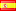 refrigerated vehicle 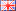 Vehículo isotermo provisto de un equipo mecánico para la producción de frío para uno o varios vehículos de transporte. De acuerdo con el convenio ATP, existe una clasificación de la A a la F para las distintas capacidades de producción de frío de los vehículos (entre +12 y 20 ºC). GARRAIOA ETA LOGISTIKA HIZTEGIA2016ZIRKULAZIOA HIZTEGIA2016IBILGAILUAIBILGAILUA137hozkailu-ibilgailu (4)	Hotza ekoizteko gailua duen ibilgailu isotermoa. Kanpoan 30 ºC-ko tenperatura dagoenean, kaxa hutsaren barruan tenperatura jaitsi eta, iraunkorki, 12 ºC eta -20 ºC arteko tenperaturan manten dezake. Azken tenperatura hori hozkailu-ibilgailu motaren araberakoa da. es	vehículo frigorífico fr	véhicule frigorifique; véhicule réfrigérant en	mechanically refrigerated vehicle344.eu hozkailu-ibilgailues vehículo frigoríficofr véhicule frigorifiqueen mechanically refrigerated vehicleDEFINIZIOA: Hotza sortzeko gailu banakoa edo partekatua duen ibilgailu isotermoa; gailu hori konpresio-ekipamendu mekanikoa edo absortzio-makina izan daiteke, eta, haren bidez, kutxaren barruko tenperatura jaitsi, eta balio jakin batzuen artean iraunarazten da.ZISTERNAZISTERNA345.eu hozkailu-zisternaes cisterna frigoríficafr citerne frigorifiqueen mechanically refrigerated tanker; mechanically refrigerated tank truckDEFINIZIOA:Hotza sortzeko gailu banakoa edo partekatua duen zisterna isotermoa; gailu hori konpresio-ekipamendu mekanikoa edo absortzio-makina izan daiteke, eta, haren bidez, zisternaren barruko tenperatura jaitsi, eta balio jakin batzuen artean iraunarazten da.EDUKIONTZIAEDUKIONTZIA59hozkailu-edukiontzi (4)	Salgaia hozteko edo hoztuta mantentzeko hotz-sistema bat duen edukiontzi isotermoa. es	contenedor frigorífico fr	conteneur frigorifique en	refrigerated container; refrigerator container